Březen v Domově důchodců LipováPilně se připravujeme na jaro a na Velikonoce. Vytváříme různé dekorace, kterými si zdobíme pokoje a společné prostory Domova. Vytvářeli jsme například zajíčky z ručníků, nebo ovečky z vaty. Pustili jsme se i do pečení. K Velikonocům patří jidáše, a tak jsme si je vyzkoušeli. Moc se nám povedly a všem moc chutnaly. Venku jsme si vyzdobili okna, osadili jsme truhlíky maceškami a primulkami. Oslavili jsme také MDŽ. Popřát nám přišel s rudým karafiátem pan starosta Pavel Svoboda. Na odpoledne jsme pozvali pana Františka Veselého, aby nám zahrál k poslechu, ale především k tanci. Celá oslava MDŽ se moc vydařila. V březnu jsme byli ve Šluknově na zámku, kde se ve večerních hodinách konalo hudební vystoupení : Vincent I. Novotný - tenor, Jan Kukal - baryton a Kateřina Ochmanová - klavír. Byl to nevšední zážitek a jistě ještě nějaký koncert navštívíme. Mgr. Miroslava HoštičkováŘeditelkaDomov důchodců Lipová  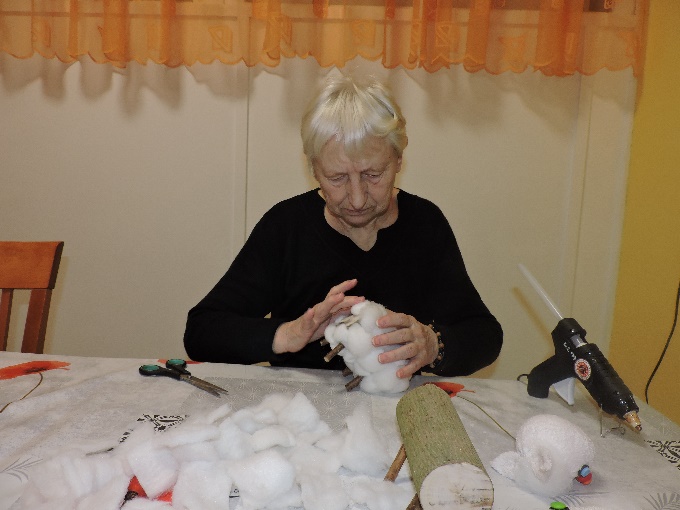 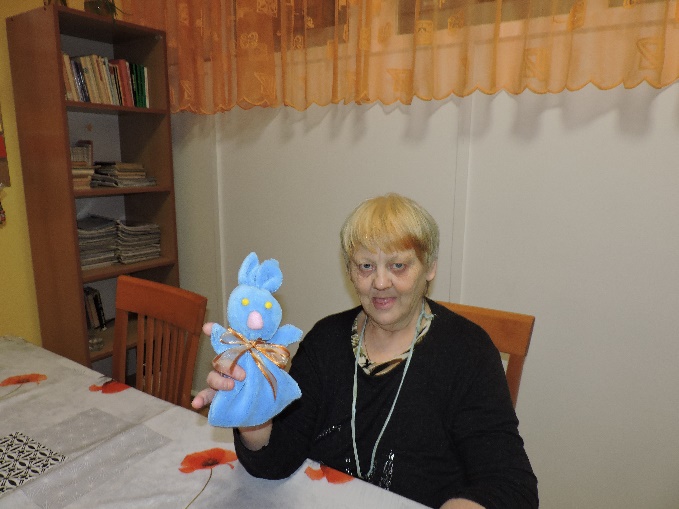 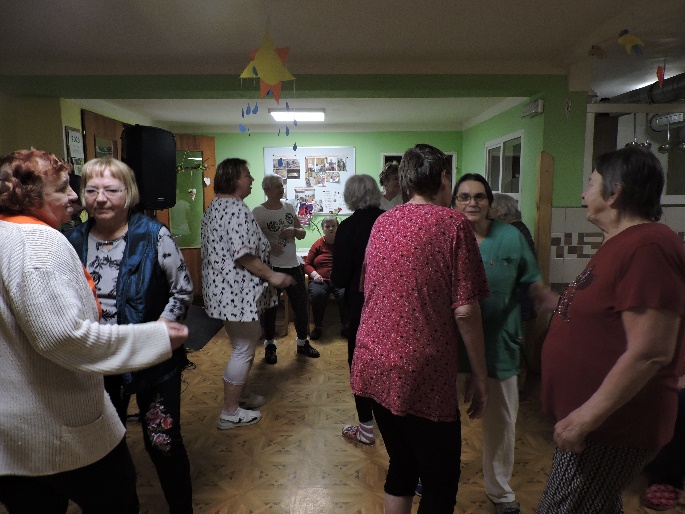 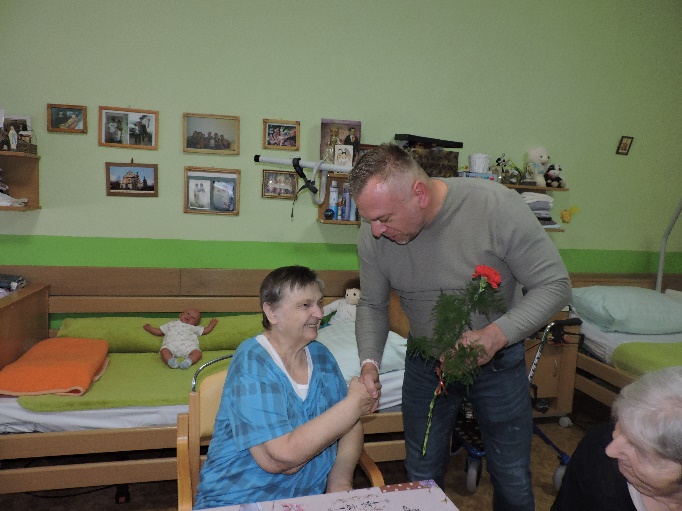 